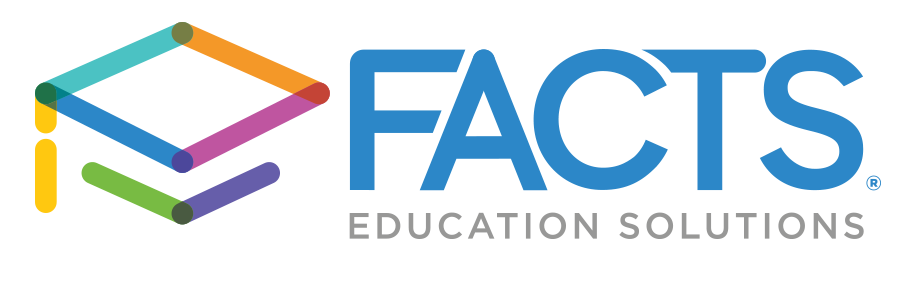 Request for Professional Development School:
Address:
Principal/Administrator:Email:Phone: FACTS Education Solutions Online Catalog: https://factsmgt.com/courses/professional-development-catalog/PD Topic(s)Description of TopicDesired OutcomeHow is this topic related to COVID learning loss?Onsite or VirtualDesire Schedule (dates/timeframe)Expected Audience (teachers, administrators, etc.)Estimated Number of AttendeesPop-up Coaching (yes/no) – if yes, how many hours?Additional Information